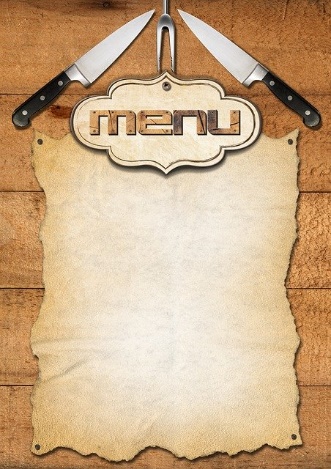 VECKA 36MÅNDAGCevapcici med ajvardressing serveras med bulgur    Vårrulle med ajvardressing serveras med bulgur     TISDAGPasta med vitlök, spenat och kalkon  Pasta med vitlök, spenat och sojastrips   ONSDAGChicken nuggets med ris samt mangoraja dressing           Kikärtsnuggets med ris samt mangoraja dressing   TORSDAGUgnsbakad fisk med smak av chili serveras med kokt potatis    Grönsaksgratäng med smak av chili serveras med kokt potatis  FREDAGTacolasagne på sojafärs  Tacolasagne på sojafärs    Varje dag serveras salladsbuffé, dressing, knäckebröd, smör och mjölk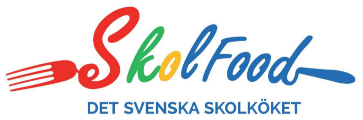 